ΕΝΤΥΠΟ ΟΙΚΟΝΟΜΙΚΗΣ ΠΡΟΣΦΟΡΑΣ   Στα πλαίσια του διαγωνισμού για την εργασία με τα ανωτέρω στοιχεία, σας υποβάλλω την παρακάτω προσφορά στο τυποποιημένο έντυπο της Υπηρεσίας για λογαριασμό της επιχείρησης με την επωνυμία………………………………………………………, με έδρα …………...................................., οδός……………………………………………………., αριθμός ……, ΑΦΜ……………………., Δ.Ο.Υ………………………… …………………..,τηλέφωνο ………………………, και ηλεκτρ.Ταχυδρομείο…………………………………………………                                                                                                       Ο ΠΡΟΣΦΕΡΩΝ             ΕΛΛΗΝΙΚΗ ΔΗΜΟΚΡΑΤΙΑ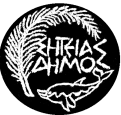 ΕΡΓΑΣΙΑ:ΣΥΝΤΗΡΗΣΗ ΑΝΤΛΗΤΙΚΩΝ                   ΝΟΜΟΣ ΛΑΣΙΘΙΟΥΣΥΓΚΡΟΤΗΜΑΤΩΝ ΓΕΩΤΡΗΣΕΩΝ                 ΔΗΜΟΣ ΣΗΤΕΙΑΣΠΡΟΥΠΟΛΟΓ.:183.991,16 €             ΤΜΗΜΑ ΠΡΟΜΗΘΕΙΩΝΚ.Α.:25-6264.001ΑΡ. ΜΕΛΕΤΗΣ:20/30-03-2022ΑΡ. ΠΡ.ΔΙΑΚ/ΞΗΣ:2194/12-04-2022ΟΜΑΔΑ Α: ΕΡΓΑΣΙΕΣΕΝΔΕΙΚΤΙΚΟΣ ΠΡΟΫΠ/ΣΜΟΣΕΚΠΤΩΣΗ (%)ΑριθμΕΚΠΤΩΣΗ (%)ολογράφωςΤΙΜΗ ΠΡΟΣΦΟΡΑΣΣε ευρώ (€) αριθμητικώςΑ.1.Ανέλκυση ή καθέλκυση υποβρύχιου αντλητικού συγκροτήματος44.500,00 €Α.2.Εργασίες επισκευής αντλητικών συγκροτημάτων33.545,00 €ΣΥΝΟΛΟ ΟΜΑΔΑΣ Α78.045,00 €ΟΜΑΔΑ Β: ΥΛΙΚΑΒ.1Ηλεκτροκινητήρες7.418,09 €Β.2.Ανταλλακτικά ηλεκτροκινητήρων27.800,00 €Β.3.Αντλίες7.234,43 €Β.4.Ανταλλακτικά Αντλιών19.905,42 €Β.5.Σωλήνες στήλης γεώτρησης & συναφή είδη7.977,03 €ΣΥΝΟΛΟ ΟΜΑΔΑΣ Β70.334,97 €ΣΥΝΟΛΙΚΗ ΕΚΠΤΩΣΗΣΥΝΟΛΟ ΠΡΟΣΦΟΡΑΣΓΕΝΙΚΟ ΣΥΝΟΛΟ148.379,97 €Φ.Π.Α. 24%35.611,19 €ΔΑΠΑΝΗ183.991,16 €